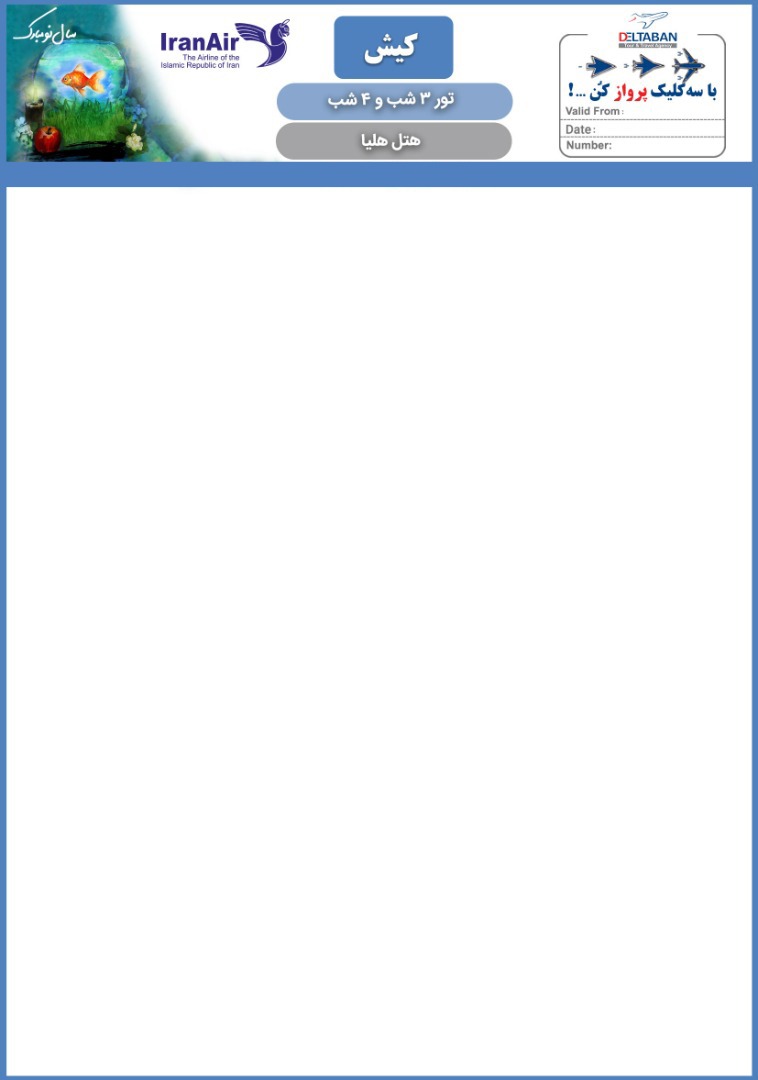 سه شبسه شبسه شبسه شبسه شبسه شبسه شبتاریخدو تختهسه تختهچهار تختهسوئیت یکخوابه 4 نفره2تا 5 سال2تا 5 سال26-29132012501150110080080027-0116901600157516901000100029-0316901600157516901000100001-0416901600157516901000100002-0516901600157516901000100004-0716901600157516901000100005- 0816901600157516901000100007-1016901600157516901000100008- 1116901600157516901000100009-1216901600157516901000100011-1416901600157516901000100012-15169016001575169010001000چهار شبچهار شبچهار شبچهار شبچهار شبچهار شبچهار شبتاریخدو تختهسه تختهچهار تختهسوئیت یکخوابه 4 نفرهسوئیت یکخوابه 4 نفره2تا 5 سال27-0219501840179519501950100029-0419501840179519501950100003-0719501840179519501950100005-0919501840179519501950100007-1119501840179519501950100011-1519501840179519501950100012-16195018401795195019501000